Руководствуясь статьями 30, 35 Устава города Канска, ПОСТАНОВЛЯЮ:1.  Внести  в постановление администрации города Канска от 29.10.2009  № 1757 «Об образовании городской комиссии по предупреждению и            ликвидации чрезвычайных ситуаций и обеспечению пожарной безопасности» следующие изменения:          Приложение №1 «Состав комиссии по предупреждению и ликвидации чрезвычайных ситуаций и обеспечению пожарной безопасности» изложить в новой редакции    согласно приложению к настоящему постановлению.2.  Постановление администрации города Канска от 06.06.2012  № 952 «О внесении изменений в постановление администрации    города Канска от 29.10.2009  №1757 «Об образовании городской комиссии по предупреждению и  ликвидации  чрезвычайных  ситуаций  и  обеспечению   пожарной                  безопасности» считать утратившим силу.3. Контроль за исполнением настоящего постановления возложить        первого заместителя главы города Канска по вопросам жизнеобеспечения                С.Д. Джамана.4.  Постановление вступает в силу со дня подписания.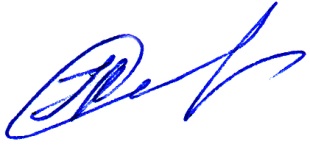 Глава города Канска					                                    Н.Н. Качан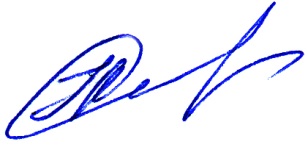 Приложениек постановлению администрации от 13.12.  2013 года № 1806   СОСТАВкомиссии по предупреждению и ликвидации чрезвычайных ситуаций и обеспечению пожарной безопасности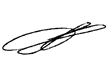 Начальник Управления по делам ГО и ЧС г. Канска                                                                                А.В. Комарчев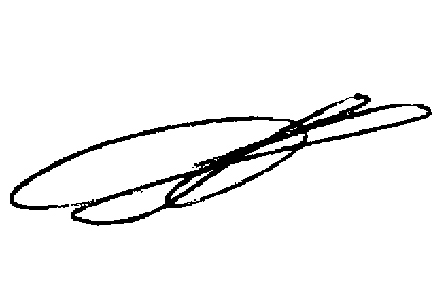 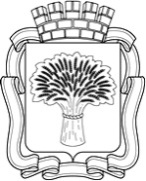 Российская ФедерацияАдминистрация города Канска
Красноярского краяПОСТАНОВЛЕНИЕРоссийская ФедерацияАдминистрация города Канска
Красноярского краяПОСТАНОВЛЕНИЕРоссийская ФедерацияАдминистрация города Канска
Красноярского краяПОСТАНОВЛЕНИЕРоссийская ФедерацияАдминистрация города Канска
Красноярского краяПОСТАНОВЛЕНИЕ13.12.2  2013 г.№1      1806 О внесении изменений в постановление администрации    города Канска от 29.10.2009 №1757 Качан Надежда Николаевна-Глава города Канска, председатель комиссииДжаман Сергей Дмитриевич-Первый заместитель Главы города по вопросам жизнеобеспечения, первый заместитель председателя комиссииКомарчев Александр Владимирович-Начальник МКУ «Управление по делам гражданской обороны и чрезвычайным ситуациям администрации города», заместитель председателя комиссииПанов Виктор Максимович-Заместитель начальника МКУ «Управление по делам гражданской обороны и чрезвычайным ситуациям администрации города», секретарь комиссии           Члены комиссии:Таскин Андрей СергеевичЗаместитель главы города по правовому и организационному обеспечению, управлению муниципальным имуществом и градостроительству – начальник УАСИ администрации г.КанскаБереснев          -Начальник МУП «Электросетьсбыт»Безгодов Николай Прокопьевич- территориального  защиты прав потребителей и благополучия человека по Красноярскому  Канске (по согласованию) Брагин Юрий Евгеньевич                  -Заместитель начальника МКУ «Управление по делам гражданской обороны и чрезвычайным ситуациям администрации города»Шестов Владимир Александрович-Директора МУП «ТС и СО» города Канска (по согласованию)Ивашкин Анатолий Николаевич-Генеральный директор ООО "Канские тепловые сети" (по согласованию)Железнов Сергей Николаевич-Начальник ФГКУ «10 отряд ФПС по Красноярскому краю  (по согласованию)                                   Кадач Нина Владимировна   -Заместитель Главы города по  экономике и финансамКнязева Наталья Ивановна-Заместитель Главы города по социальным вопросамКакоулин Олег Владимирович- Директор ОАО "Гортепло" (по согласованию)Корченюк Владимир Леонидович- «Тепло-Сбыт-Сервис» (по согласованию)Мастренко Евгений Владимирович-Начальник территориального подразделения  КГБУ «УКС» Красноярского края (по согласованию)Рахимова Лариса Алексеевна-Директор гидрометобсерватории ФГБУ «Красноярская ЦГМС-Р» (по согласованию)Данилов Павел Степанович-Начальник Восточного территориального отдела «Енисейское Управление Федеральной службы по экологическому, технологическому и атомному надзору» (по согласованию)Можайский Андрей Васильевич-Командир воинской части 69806-3(по согласованию)Панов Андрей Петрович-Начальник МКУ «Управление образования администрации  города Канска»Иванец Петр Николаевич            -Начальник МКУ «Управление строительства и ЖКХ администрации    г. Канска»Романовский Виталий Михайлович-Директор Канского филиала ООО «КСК СЕРВИС» (по согласованию)Романенко Леонид Ильич-Начальник линейно  технического цеха « ВМЦТЭ Восточный центр телекоммуникаций Красноярского филиала ОАО «Ростелеком» (по согласованию)Стома Сергей Петрович  -Заместитель начальника полиции межмуниципального отдела МВД России «Канский» по охране общественного порядка (по согласованию)Савичев Владимир Римович-Начальник КГБУ «Отдел ветеринарии  Канске» (по согласованию)Станьков Юрий Александрович-Генеральный  «Водоканал- Сервис» (по согласованию)Шиповалов Валерий Анатольевич   -Главный врач МБУЗ  «Канская ЦГБ»Шкаруба Максим Андреевич-Ст. государственный инспектор Канского участка центра ГИМС МЧС России  по Красноярскомукраю (по согласованию)Шкаруба Виктор ЕвгеньевичНачальник Канского поисково-спасательного отделения КГКУ «Спасатель» (по согласованию)